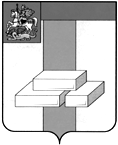 СОВЕТ ДЕПУТАТОВГОРОДСКОГО ОКРУГА ДОМОДЕДОВО МОСКОВСКОЙ ОБЛАСТИРЕШЕНИЕот 19.12.2018 № 1-4/935Об изменении границы междумуниципальными образованиями        Руководствуясь Федеральным законом от 06.10.2003 №131-ФЗ «Об общих принципах организации местного самоуправления в Российской Федерации», Законом Московской области от 21.12.2006 №234/2006-ОЗ «О городском округе Домодедово и его границе», Уставом городского округа Домодедово Московской области, СОВЕТ ДЕПУТАТОВ ГОРОДСКОГО ОКРУГА РЕШИЛ:	           1. Согласовать изменение границы между городским округом Домодедово Московской области и городским округом Ступино  Московской области согласно  карте (схеме) (приложение №1,2), геодезическим данным изменения границы между городским округом Домодедово  Московской области  и городским округом Ступино Московской области (приложение №3).           2. Опубликовать настоящее решение в установленном порядке.           3. Контроль за выполнением настоящего решения возложить на постоянную комиссию по нормотворческой деятельности (Гудков Н.А.).Председатель Совета депутатовгородского округа                                  Л.П. Ковалевский Глава городского округа                                  А.В. Двойных